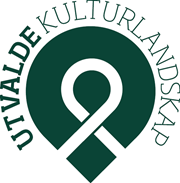 Søknad om tilskot til tiltak i det Utvalde kulturlandskapet Alnes Møre og Romsdal 2019Søknadsfrist 12. august 2019. Søknaden sendast til Fylkesmannen i Møre og Romsdal: fmmrpostmottak@fylkesmannen.no eller Julsundveien 9, Postboks 2520, 6404 MoldeHeimel: Forskrift om tilskot til tiltak i utvalde kulturlandskap i jordbruket og verdsarvområda Vegaøyane og Vestnorsk Fjordlandskap, FOR-2016-08-10-966Rettleiing: Det skal fyllast ut eitt søknadsskjema per tiltak/prosjekt. Alle felt må vere utfylt for at søknaden skal vere komplett.Mangelfull søknad kan medføre retur/avvising av søknaden, og vil i alle tilfelle føre til at sakshandsamingstida blir lengre. 1. Grunnopplysningar1. Grunnopplysningar1. Grunnopplysningar1. Grunnopplysningar1. Grunnopplysningar1. Grunnopplysningar1. GrunnopplysningarOrganisasjonsnr. (9 siffer)Organisasjonsnr. (9 siffer)Organisasjonsnr. (9 siffer)Føretaket/organisasjonens namnFøretaket/organisasjonens namnFøretaket/organisasjonens namnKontonr. (11 siffer)Fødselsnr. (11 siffer)Fødselsnr. (11 siffer)Fødselsnr. (11 siffer)For- og mellomnamnFor- og mellomnamnFor- og mellomnamnEtternamnAdresseAdresseAdressePostnr.Postnr.Postnr.PoststadTelefonnummerTelefonnummerTelefonnummerE-postadresseE-postadresseE-postadresseE-postadresseKommunenr.Gardsnr.Bruksnr.Bruksnr.Festenr.Registrert for meirverdiavgift:                                                                       Ja                 NeiRegistrert for meirverdiavgift:                                                                       Ja                 Nei2. Type tiltak (Kryss av)2. Type tiltak (Kryss av)Restaurering og skjøtsel av areal Istandsetjing, vedlikehald og skjøtsel av bygningar eller andre kulturminneTilrettelegging for ferdselFormidling og informasjonstiltakGjerdingNødvendig planlegging av tiltak/prosjektGjennomføring av arrangement, kurs, fagdag eller liknandeAnna3. Beskriving og gjennomføringsplan Namn på tiltaket/prosjektet – som beskriv det i kortform:Ansvarleg for gjennomføringa:Eventuelle andre deltakarar/involverte:Kva som skal gjerast (utfyllande beskriving): Stikkord: bakgrunn, tilstand på område/objekt, omfang av arbeid, og status/bruk, tal dekar ved restaurering og skjøtsel av areal. Graden av detaljar er avhengig av type tiltak/prosjekt og omfang.Korleis det skal gjerast (utfyllande beskriving): Stikkord: metode, teknikk og materialbruk og framdrift. Graden av detaljar er avhengig av type tiltak/prosjekt og omfang.Grunngje korleis tiltaket er med på å sikre verdiar anten knytt til biologisk mangfald, landskap, kulturminne eller kulturmiljø i området jf. forskriftas § 1. Stikkord: historisk-, nåverande- og framtidig bruk eller status.Når tiltaket/prosjektet skal gjennomførast, og når det er planlagd ferdig. Her skal det stå månad og år for planlagd oppstart, og månad og år for planlagd sluttføring av tiltaket/prosjektet.4. Kostnadsoverslag og søknadsbeløp4. Kostnadsoverslag og søknadsbeløp4. Kostnadsoverslag og søknadsbeløp4. Kostnadsoverslag og søknadsbeløpSpesifisert kostnadsoverslag inklusiv eventuell eigeninnsats. Det skal ikkje førast mva på eige arbeid. Bruk eit eige vedlegg med same oppsett viss du har behov for meir plass.Spesifisert kostnadsoverslag inklusiv eventuell eigeninnsats. Det skal ikkje førast mva på eige arbeid. Bruk eit eige vedlegg med same oppsett viss du har behov for meir plass.Spesifisert kostnadsoverslag inklusiv eventuell eigeninnsats. Det skal ikkje førast mva på eige arbeid. Bruk eit eige vedlegg med same oppsett viss du har behov for meir plass.Spesifisert kostnadsoverslag inklusiv eventuell eigeninnsats. Det skal ikkje førast mva på eige arbeid. Bruk eit eige vedlegg med same oppsett viss du har behov for meir plass.Materialkostandar og/eller kjøp av tenesterKostnad inkl. mvaHerav mva (%)Kostand ekskl. mvaEige arbeid (type arbeid og tal timer)SUM Eg/vi søker om følgjande beløp frå UKL-ordninga:Eg/vi søker om følgjande beløp frå UKL-ordninga:Eg/vi søker om følgjande beløp frå UKL-ordninga:Eg/vi søker om følgjande beløp frå UKL-ordninga:5. Anna finansieringFyll ut dersom du søkjer på/eller har fått tildelt tilskot til tiltaket/prosjektet frå andre tilskotsordningar, stiftingar eller liknande. Oppgje namn på tilskotsordning/stifting og søknadsbeløp/tilskotsbeløp. 6. Vedlegg til søknadenKart som viser den geografiske lokaliseringa av tiltaket/prosjektet er obligatorisk. Ved søknad om restaurering og skjøtsel av areal må arealet teiknast inn. Foto er obligatorisk vedlegg ved søknad om tilskot til restaurering og skjøtsel av areal, og ved søknad om istandsetjing, vedlikehald og skjøtsel av bygningar eller andre kulturminne. For andre aktuelle vedlegg -  sjå rettleiing for utfylling av søknadsskjema. 1. 2.3.4.5. 6. 7. Eigenerklæring7. EigenerklæringEg er ansvarleg for, og godtek å:gjere meg kjend med forskrift om tilskudd til tiltak i Utvalgte kulturlandskap i jordbruket og verdensarvområdene Vegaøyan og Vestnorsk fjordlandskap.gje fullstendige og korrekte opplysningar i søknaden, inkl. aktuelle vedlegg.gje naudsynte opplysningar som grunnlag for behandling av søknaden, utbetaling av tilskot eller i samband med kontrolltiltak.dokumentere alle kostnadar knytt til prosjektet/tiltaket som det vert søkt om tilskot til.gjennomføre prosjektet/tiltaket innan utløpet av arbeidsfristen.sende skriftleg oppmoding til Fylkesmannen om utbetaling av tilskot innan arbeidsfristens utløp.betale tilbake tilskot, heilt eller delvis, dersom det oppstår forhold som er i strid med føresetnadane for løyving av tilskot.opplysningar i denne søknaden, inkludert vedlegg, er gitt etter beste skjønn og så fullstendig som mogleg. Eg er ansvarleg for, og godtek å:gjere meg kjend med forskrift om tilskudd til tiltak i Utvalgte kulturlandskap i jordbruket og verdensarvområdene Vegaøyan og Vestnorsk fjordlandskap.gje fullstendige og korrekte opplysningar i søknaden, inkl. aktuelle vedlegg.gje naudsynte opplysningar som grunnlag for behandling av søknaden, utbetaling av tilskot eller i samband med kontrolltiltak.dokumentere alle kostnadar knytt til prosjektet/tiltaket som det vert søkt om tilskot til.gjennomføre prosjektet/tiltaket innan utløpet av arbeidsfristen.sende skriftleg oppmoding til Fylkesmannen om utbetaling av tilskot innan arbeidsfristens utløp.betale tilbake tilskot, heilt eller delvis, dersom det oppstår forhold som er i strid med føresetnadane for løyving av tilskot.opplysningar i denne søknaden, inkludert vedlegg, er gitt etter beste skjønn og så fullstendig som mogleg. MerknaderMerknaderSted og datoUnderskriftFyllast ut av forvaltningaFyllast ut av forvaltninga       Innvilga som omsøkt                     Innvilga med endring                           Avslått                                  Avvist       Innvilga som omsøkt                     Innvilga med endring                           Avslått                                  AvvistMerknader Merknader Godkjent kostnadsoverslag:Godkjent kostnadsoverslag:Innvilga beløp:Innvilga beløp:Fastsett arbeidsfrist: Fastsett arbeidsfrist: Sted og datoUnderskrift og stempel